Area Lavori PubbliciServizio Amministrazione e controlloAttivazione di un contratto di collaborazione coordinata e continuativa con esperto giuristaVisto l’avviso pubblicto sul sito della Citta Metropolitana in data per l’attivazione di un contratto di collaborazione con esperto giurista, con scadenza in data 29/6/2018.Preso atto che alla scadenza è pervenuta la seguente candidatura:Il colloquio è fissato per il giorno martedì 3/7/2018 ore 14,30 presso la sede di Corso Inghilterra 7, piano 12 stanza 1.POPA COSMINAAMMESSALa Dirigente del Servizio Amministrazione e controllo Area lavori pubbliciDott.ssa Valeria Sottili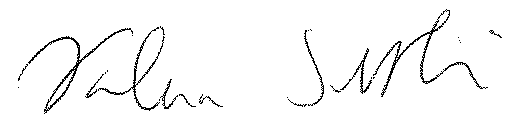 